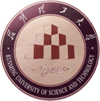 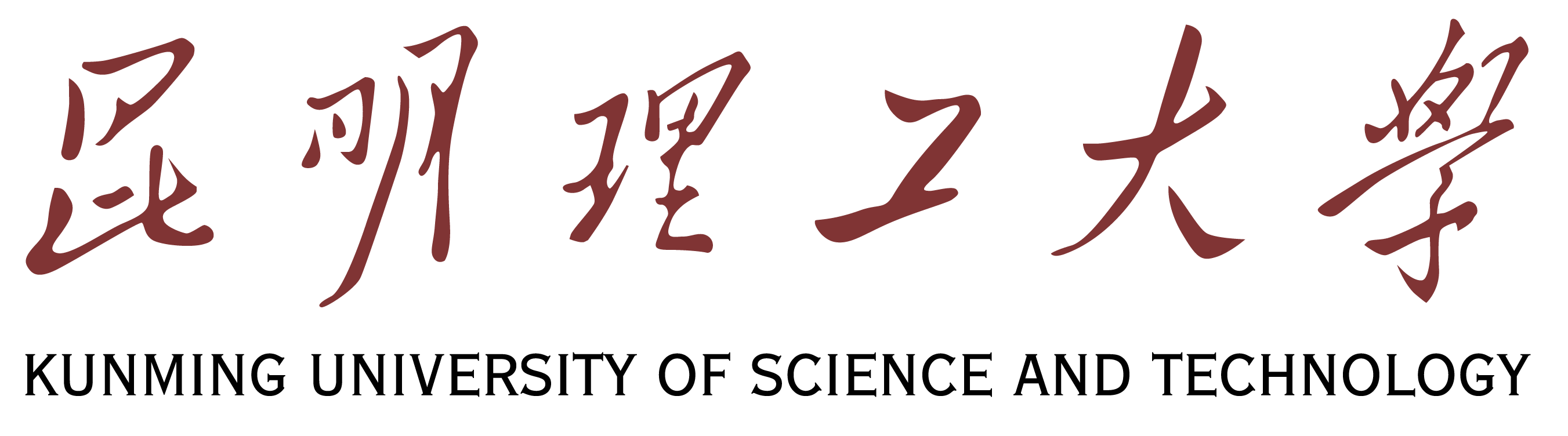 昆明理工大学研究生奖学金申请表Application Form for KUST Post-graduate Scholarship 申请人情况/ Personal Information:姓/Family Name:                                                       名/Given Name:                                                       国籍/ Nationality:                                                    护照号码/ Passport No.:                                           出生日期/Date of Birth:年/ Year      月/ Month      日/ Day            出生地点/ Place of Birth:  国家/Country：            城市/City：            男/Male  □  女/Female  □  母语/Native Language：                     宗教/Religion：                  联系地址/ Contact Address:                                                                               电话/Tel:                                  E-mail:                         2、个人简历（包括受教育及工作经历）/ Curriculum vitae (including education background and employment record):学校/工作单位            起止时间                主修专业/从事工作            毕业证书及学位证书Institution/Employer   Years Attended (from/to)  Fields of Study/ Work Engaged    Certificates/Position3、语言能力/Language Proficiencya) 汉语/Chinese:  很好/Excellent □    好/Good □     较好/Fair □     差/Poor □       不会/None □HKS考试等级或其他类型汉语考试成绩/Level of HKS test or other certificates which can show your Chinese level:4、来华学习计划/Proposed Study in China:a)硕士研究生/Master’s Degree: □         博士研究生/Doctoral Degree: □b)申请来华学习专业/Subject of Study in China:                                                          c)申请专业学习时间/Duration of the Major Study:自/From: 年/Year            月/Month              至/To: 年/Year            月/Moth              d)是否需要补习汉语/Do You Need Elementary Chinese Study prior to the Major Study? 是 /Yes: □  请填写申请汉语补习时间（不计在专业学习时间）/If ‘Yes’, please in duration the duration of your elementary Chinese study (not included in the length of the major study ).否 /No: □ 5、推荐您申请奖学金的机构或个人/ Specify the Organization or Person Recommending you for this Scholarship:6、 申请人在华事务联系人或机构/ The Guarantor Charging Your Case in China:名称/Name:                                    电话/Tel:                                   我声明以上所填信息均真实无误。Ｉhereby declare that all the information for this application are true and correct.申请人签字/Signature of Applicant:                                  日期/Date:                             (无此签名，申请无效/The application is invalid without the applicants’ signature )照片Photo